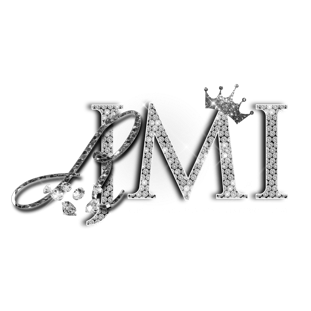 REIN JOHNSON MINISTRIES INTERNATIONAL MINISTRY AGREEMENT——————————————————[Contact]Church/Organization Name: ______________________________________________________Name: __________________(First) _________________________ (Last)Phone Number: +1 (______) __________-________________Email: ________________________________________________Website: _______________________________________________Social Media Handles: ___________________________________________________________Date of Event (in which you would like Apostle Rein): _________________________________Address of the Event: ____________________________________________________________Purpose of Event: _______________________________________________________________How many guests are expected to attend? ________________Type of Venue: ________________________________________________________________Additional Information: _________________________________________________________Once the terms of the booking agreement have been reviewed, and all matters discussed and agreed upon, it should filled out and sent back to Info@ReinInternational.com | You’ll be updated with a confirmation of receipt email, and final confirmation, Apostle Rein’s ministry line & the finalized agreement. DO NOT sign and return this agreement until all matters have been settled and you have the agreement with the agreed upon terms for signature. Should you have any questions or need to discuss anything listed herein, please do not hesitate to contact the office at 678. 770. 1539. Before we get into the specifics, it should be stated that it is absolutely our honor to serve on behalf of God and the kingdom. We are humbled and grateful that God has led you in our direction as we believe that you have sought Him on our behalf, and we will do everything in our power to honor what He wants. It should also be noted that we too pray and seek the Father prior to accepting events, and it may be a few days before you hear back with confirmation. With excellence, we have laid out some expectations below in accordance with how the Father has led us and to make ministry as seamless and fluid as possible. Thank you again, we look forward to speaking with you soon. Apostle Rein Johnson & Team[Dress Code]Most times Apostle will go forth in her ministry robe—(possibly) along with her armor bearer(s) dressed in the same or similar fabric so they can be easily identified. In the case that her ministry garment is not available, she’ll be dressed “church casual” or as led, unless there is a specified attire or color for your service or event. Please advise us well in advance and we will do our best to accommodate. [Airfare Policy]The church or organization for which Apostle Rein Johnson will be ministering will cover two airline tickets (when applicable). This will include Apostle and an assistant who will serve as her armor bearer. If in the case she travels alone, one ticket will be sufficient. The church/organization will be responsible for booking the tickets, once ticket(s) are purchased, please update Apostle Rein with the flight itinerary within thirty (30) days of the scheduled ministry event (or within the closest possible timeframe). Please keep in mind that you want her to be safe & well taken care of. Apostle’s preferred airlines are Virgin, Delta, American & United. Please exclude from your list of airlines, Jet Blue, Frontier, Allegiant, and Spirit airlines as we have had some unfortunate issues with these in the recent past from theft to randomly cancelled flight and being stranded. Southwest is the preferred budget airline if needed. RE: baggage fees. Baggage fees are separate from the honorarium and are included in and as part of the airfare policy. This can be paid in advance remitted to and as one of the options listed under “Financial and Giving” or included as part of the honorarium. Typically, baggage fees range from $30-50.00 except where bags are free such as on Southwest. [Transportation / Rental Car]The church/organization is responsible for Apostle Rein Johnson and her companion’s transportation. This includes, but is not limited to, transportation to and from the airport, church and hotel. A rental car is usually necessary. We will let you know in advance if a rental car is required. In the event that a rental car is needed to drive to your event this cost may be passed on to you as the host and an allotment for any tolls and gas may be expected. Transportation needs will be discussed in advance of the event and agreed upon between the two parties. [Hotel Accommodations]The church/organization is responsible for hotel accommodations for Apostle Rein Johnson and her companion(s). Please keep in mind her safety and comfort as a high priority. No less than a 4- star hotel should be booked as accommodations. Please avoid booking inns. Some preferred hotels that may be in your area are Hilton, Double Tree, Renaissance, Marriott, Embassy Suites, and other hotels like them. Typically, Apostle will share a room with the assistant, in the event that an additional room is needed, it will be either previously negotiated with the host or paid for by Rein International Ministries if needed. Best accommodations will be two (2) queen or king beds unless the Apostle is traveling alone or in an individual room. In that case one queen or king bed will suffice. [Ministry Time]Apostle Rein Johnson prefers to use her own mic, but in the event that she doesn’t bring it—please have a wireless handheld microphone where/if available. Apostle will often use illustrations to emphasize the message. We will let you know in advance what may be needed, if in the case it cannot be brought in her travel. It should be understood that Apostle rein flows in the prophetic and in deliverance and needs sufficient time to do so. Please be sure that you are comfortable with how she flows prior to requesting booking. The church/organization is responsible for providing musicians (if possible) unless otherwise specified. The main goal of RJMI is to flow with the leading of the Holy Spirit so things may change the night of the event as the atmosphere and the Father allows. Some flexibility is a must. If there are specific things that we should know about the ministry in terms of how you flow or questions you may have, please list them below: [Financial / Giving]The sliding scale honorarium is $1000.00 for the preached word (depending upon the budget and size of the event, to accommodate most budgets) and should be paid in full on the day of service. NOTE this is for ONE (1) event. Multiple nights/days/events will need to be discussed and agreed upon prior to the event. A separate agreement will then be drawn up and sent to you for final signature. A non-refundable booking fee of 25% may be requested at the time of booking. If paid, this booking fee will be deducted from the balance of the honorarium due on the day of the event. A W‐9 form will/may be sent to your ministry for yours/our tax records. In the event that the honorarium needs to be raised by offering, people generally understand that they are giving to the Apostle. Therefore, any offering collected in the name of Apostle Rein that is above and beyond the agreed upon honorarium is expected to be given to the Apostle unless it has been previously and otherwise negotiated to receive any additional funds in a split percentage/amount between Apostle Rein and the host of additional money raised or to just accept the flat agreed upon honorarium. It may be asked of you that a representative of “Rein International Ministries” be present during the count of the offering. This is not a reflect of a lack of trust or confidence in you as the host. This is strictly to manage well the business and financial side of ministry. RE: Offering Splits: We understand that any additional offering beyond the agreed upon honorarium is a blessing. Our first recommendation is always to do exactly what God tells you to do with additional monies raised in the name of the Apostle.  A standard practice (if a split is previously agreed upon) is 50/50 and/or 60/40 with 60% going to the ministry and 40% to the Apostle. If your event includes multiple days/nights/events, please briefly state what you believe your ministry can accommodate in the space provided. We assure you that money will never be our motivation. We will enter into prayer over every event and work with you as the host for a fair and spirit led outcome. Again, it should be previously discussed how the church/organization will pay the honorarium. The following lists some terms: It is okay if more than one method listed or a different one needs to be used. Please include your notes in the section “other”.Electronic app payments, such as: CashApp, PayPal, Venmo, Zelle are acceptable.Remit payment to CashApp: $TransformWithRein | PayPal: @HeReinz@me.com | Zelle: HeReinz@me.com | Venmo: @ReinInternational As a general rule personal/church checks are NOT ACCEPTED due to challenges with insufficient funds and additional fees charged by banks; however, an exception can be made if previously agreed upon by both parties understanding the following:If the check is issued, before the event and clears.Your church/organization agrees to rectify (by the signing of this contract) insufficient funds as well as all of the additional fees charged by the bank as a result. In the event of a returned check, your church/ organization agrees to rectify immediately and or no more than three (3) business days after the event before legal action will be considered. Checks need to be made payable to “Heireina Johnson” with honorarium in the memo.Cashier’s checks/money orders should be made out to “Heireina Johnson” with honorarium in the memo.Cash should be given in a sealable envelope with the amount verified between your church/organization and Apostle Rein or her designated representative. [Promotional Information]We will be happy to provide a biography and photographs for promotional purposes at your request. We request no photos outside of what is provided be used without our approval. Should you need graphics, we have a designated graphics design team member who may be available for your use (for a separate fee). This agreement is hereby legally binding. Your signature indicates that you understand that you are bound to the terms herein.  This agreement shall be enforced by the Governing law of California, USA. Any controversy, claim or dispute not settled during a mediation process, or the arbitration process shall be settled within a court of law based within the same. All disputes settled within the court of law shall be deemed binding to the fullest extent of the law.This contract contains the entire agreement between the gatherings and supersedes any and all previous agreements, written and oral, between the parties relating to the subject matter hereof. No amendment of the terms of this agreement shall be binding unless amended in writing and signed by both REIN JOHNSON MINISTRIES INTERNATIONAL (or confirming alternate) and the Booking Ministry. IN WITNESS WHEREOF, the two parties have entered into this Agreement as of the date first above written. ACCEPTED AND AGREED BY:MINISTRY REPRESENTATIVE: ________________________________________________________PRINTED NAME: _____________________________________ DATE: ___________________RJMI REPRESENTATIVE: ______________________________________________________________PRINTED NAME: ____________________________________ DATE: ____________________